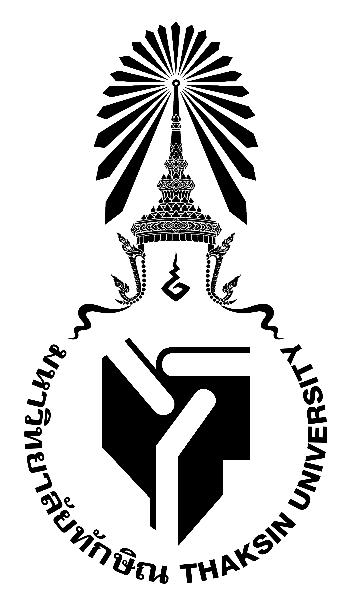 มคอ. 3 รายละเอียดของรายวิชาCourse Specification0308232: ภาษาอังกฤษสำหรับครูEnglish Language for Teachersภาคเรียนที่ 1 ปีการศึกษา 2562รายวิชานี้เป็นส่วนหนึ่งของหลักสูตรการศึกษาบัณฑิตหมวดวิชาชีพครูเลือกวิชาเอกเทคโนโลยีและสื่อสารการศึกษาหลักสูตรปรับปรุง พ.ศ.2560คณะศึกษาศาสตร์มหาวิทยาลัยทักษิณสารบัญหมวด									หน้าหมวดที่ 1	ข้อมูลทั่วไป							1หมวดที่ 2	จุดมุ่งหมายและวัตถุประสงค์					2หมวดที่ 3	ลักษณะและการดำเนินการ					2หมวดที่ 4	การพัฒนาผลการเรียนรู้ของนิสิต					4หมวดที่ 5	แผนการสอนและการประเมินผล					8หมวดที่ 6	ทรัพยากรประกอบการเรียนการสอน				9หมวดที่ 7	การประเมินและปรับปรุงการดำเนินการของรายวิชา			10รายละเอียดของรายวิชาหมวดที่  1  ข้อมูลทั่วไปชื่อสถาบันอุดมศึกษา:		มหาวิทยาลัยทักษิณวิทยาเขต/คณะ/ภาควิชา:         สงขลา/คณะศึกษาศาสตร์/ภาควิชาการสอนศิลปศาสตร์1.  รหัส: 			0308232 	ชื่อรายวิชา: 			English Language for Teachers	จำนวนหน่วยกิต: 		2 (1-2-3) 	รายวิชาที่ต้องเรียนมาก่อน:	ไม่มี 	รายวิชาที่เรียนพร้อมกัน:	ไม่มี 
คำอธิบายรายวิชา: Thai การใช้ภาษาอังกฤษเพื่อพัฒนาทักษะการสื่อสารด้านการฟัง การพูด การอ่าน  การเขียนในบริบทที่เกี่ยวข้องกับวิชาชีพครู วัฒนธรรมกับการใช้ภาษาอังกฤษเพื่อการสื่อความหมายอย่างถูกต้องในการอยู่ร่วมกันอย่างสันติในสังคมพหุวัฒนธรรมEnglishUse of English language through develop communicative skills in terms of listening, speaking, reading and writing skills in professional teacher contexts; culture and correct use of English language communication for living together peacefully in multicultural society2.  หลักสูตรและประเภทของรายวิชาศึกษาทั่วไป          วิชาเฉพาะ วิชาชีพครูวิชาพื้นฐานเฉพาะด้าน (ถ้ามี)วิชาเอกวิชาเอกบังคับ วิชาเอกเลือกวิชาประสบการณ์เชิงปฏิบัติ (ถ้ามี)3.  อาจารย์ผู้รับผิดชอบรายวิชาและอาจารย์ผู้สอนอาจารย์ผู้รับผิดชอบรายวิชา	อาจารย์ ดร. ณัฐนันท์ ทองมากอาจารย์ผู้สอนรายวิชา		อาจารย์ ดร. ณัฐนันท์ ทองมาก, อาจารย์ ดร. ศิริรัตน์ สินประจักษ์ผล4.  ภาคการศึกษา/ ชั้นปีที่เรียนภาคการศึกษาที่ 2/2562 ชั้นปีที่ 2 ตามแผนการศึกษาของหลักสูตรการศึกษาบัณฑิต หลักสูตรปรับปรุง พ.ศ. 25605.  สถานที่เรียนอาคารเรียนรวม 4, 15 และ 176.  วันที่จัดทำหรือปรับปรุงรายละเอียดของรายวิชาครั้งล่าสุด     วันที่ 9 มกราคม พ.ศ. 2559หมวดที่  2  จุดมุ่งหมายและวัตถุประสงค์1.  จุดมุ่งหมายของรายวิชา 1.1 มีความรู้ความเข้าใจเกี่ยวกับภาษาอังกฤษสำหรับวิชาชีพครู1.2 มีทักษะการฟัง พูด อ่าน เขียนภาษาอังกฤษเพื่อการสื่อสารอย่างมีความหมายอย่างถูกต้องและ     เหมาะสมในสถานการณ์ต่างๆที่เกี่ยวข้องกับวิชาชีพครูในสังคมพหุวัฒนธรรม          1.3 มีความรู้ความสามารถในการจัดการเรียนรู้เป็นภาษาอังกฤษได้2.  วัตถุประสงค์ของรายวิชา2.1 เพื่อให้นิสิตมีความรู้ ความสามารถทางภาษาอังกฤษสำหรับวิชาชีพครู2.2 เพื่อให้สอดคล้องกับกรอบมาตรฐานคุณวุฒิการศึกษาระดับอุดมศึกษาและมีความชัดเจนด้านการ      สร้างบัณฑิตของมหาวิทยาลัยทักษิณ  โดยให้เป็นไปตามกรอบมาตรฐานคุณวุฒิระดับอุดมศึกษา      พ.ศ. 2552 2.3 เพื่อเพิ่มสาระการเรียนรู้และปรับกิจกรรมความเป็นครูให้สอดคล้องกับกระบวนทัศน์การศึกษายุค     ใหม่และในสังคมพหุวัฒนธรรมหมวดที่  3  ลักษณะการดำเนินการ1.  จำนวนชั่วโมงที่ใช้ต่อภาคการศึกษา2.  จำนวนชั่วโมงต่อสัปดาห์ที่ และช่องทางในการให้คำปรึกษาแนะนำทางวิชาการแก่นิสิตเป็นรายบุคคลจำนวนชั่วโมงสอน 3 ชั่วโมงต่อสัปดาห์ต่อ 1 กลุ่ม นิสิตสามารถติดต่ออาจารย์ผู้สอนได้ที่ 	natthanan@tsu.ac.th หรือ dtim1973@gmail.comsirirat@tsu.ac.thหมวดที่ 4 การพัฒนาผลการเรียนรู้ของนิสิต1.	แผนที่การกระจายความรับผิดชอบ (นำข้อมูลจาก ข้อ 3 หมวดที่ 4 ในเล่ม มคอ.2)	ระบุวิธีการประเมินผลการเรียนรู้หัวข้อย่อยแต่ละหัวข้อตามที่ปรากฏในแผนที่แสดงการกระจายความรับผิดชอบของรายวิชา (Curriculum Mapping) ตามที่กำหนดใน เล่ม มคอ.2 สัปดาห์ที่ประเมิน และสัดส่วนของการประเมินแผนที่แสดงการกระจายความรับผิดชอบมาตรฐานผลการเรียนรู้จากหลักสูตรสู่รายวิชา (Curriculum mapping) หมวดวิชาเฉพาะ  	ความรับผิดชอบหลัก    			ความรับผิดชอบรองหมวดที่  5  แผนการสอนและการประเมินผล1.  แผนการสอนระบุหัวข้อ/รายละเอียด สัปดาห์ที่สอน จำนวนชั่วโมงการสอน (ซึ่งต้องสอดคล้องกับจำนวนหน่วยกิต) กิจกรรมการเรียนการสอนและสื่อที่ใช้ รวมทั้งอาจารย์ผู้สอน ในแต่ละหัวข้อ/รายละเอียดของรายวิชา สามารถแยกชั่วโมงบรรยายและชั่วโมงปฏิบัติออกเป็น 2 ตาราง2.  แผนการประเมินผลการเรียนรู้2.1 Assessment CriteriaClass attendance and participation	5%Mock teaching by integrating CLIL 	25%Academic Presentation			20%Mid-term exam				25%Final exam					25%                                  Total 			         		100% 	Each assignment is worth the percentage points indicated.  Final grades are assigned    based on a percentage of points earned.  	80% is an A			70% to 74% is a B 	75% to 79% is a B+ 	60% to 64% is a C	65% to 69% is a C+	50% to 54% is a D.  	55% to 59% is a D+ 	Less than 50% is a F.  หมวดที่ 6 ทรัพยากรประกอบการเรียนการสอนตำรา เอกสารหลัก และข้อมูลสำคัญBooks   Celce-Murcia, Marianne. (1996). Teaching pronunciation: a reference for teachers of English to speakers of other languages. New York: Cambridge University Press.Cooper, Pamela J. (2007). Communication for the classroom teacher. Boston: Pearson/Allyn and Bacon.Doff, Adrian. (1990). Teach English: A training course for teachers. New York: Cambridge University Press.False, Keith S. (1993). Beginning reading practices: building reading and vocabulary strategies. Ann Arbor: University of Michigan.Grant, T.A. (1970). Practice in English Conversation. Hong Kong: LongmanHarmer, Jeremy. (2001). The Practice of English Language Teaching. Essex, England: Longman.Jordan, R.R. (1984). Active Listening. London, England: Collins Educational.O’Corner, J.D. (1980). Better English Pronunciation (second edition). New York: Cambridge University Press.Powell, Richard. Kenyon, Tony.(1993). 1000 words and pictures. Auburn, Maine: Ladybird Book.Ross, Raymond Samuel. (1980). Speech communication.Englewood, Cliffs, NJ. Prentice-Hall.Scheraga, Mona. (1999). Beginning English writing skills: A handbook with practice. Lincolnwood, Illinois, Contemporary book.Wray, David. Medwell,Jane. (1994). Teaching Primary English: The State of the Art. New York: Routledge.Selected Websites for EFL Teaching:http://www.eltnews.comhttp://www.voanewsspecialenglish.comhttp://www.cdlap.comhttp://www.esl-lb.comhttp://www.skillswise.comหมวดที่  7  การประเมินและปรับปรุงการดำเนินการของรายวิชาLectureRemedyPractice/Field tripSelf-Study15 hours/semesterBased on students' needs30 hours/semester45 hours/semesterรายวิชา1. ด้านจริยธรรม คุณธรรม1. ด้านจริยธรรม คุณธรรม1. ด้านจริยธรรม คุณธรรม2. ด้านความรู้2. ด้านความรู้2. ด้านความรู้2. ด้านความรู้2. ด้านความรู้2. ด้านความรู้3. ด้านทักษะทางปัญญา3. ด้านทักษะทางปัญญา3. ด้านทักษะทางปัญญา3. ด้านทักษะทางปัญญา4. ด้านทักษะความสัมพันธ์ระหว่างบุคคลและความรับผิดชอบ4. ด้านทักษะความสัมพันธ์ระหว่างบุคคลและความรับผิดชอบ4. ด้านทักษะความสัมพันธ์ระหว่างบุคคลและความรับผิดชอบ4. ด้านทักษะความสัมพันธ์ระหว่างบุคคลและความรับผิดชอบ5. ด้านทักษะการวิเคราะห์เชิงตัวเลข การสื่อสารและเทค-โนโลยีสารสนเทศ5. ด้านทักษะการวิเคราะห์เชิงตัวเลข การสื่อสารและเทค-โนโลยีสารสนเทศ5. ด้านทักษะการวิเคราะห์เชิงตัวเลข การสื่อสารและเทค-โนโลยีสารสนเทศ5. ด้านทักษะการวิเคราะห์เชิงตัวเลข การสื่อสารและเทค-โนโลยีสารสนเทศ6. ด้านทักษะการจัดการเรียนรู้6. ด้านทักษะการจัดการเรียนรู้6. ด้านทักษะการจัดการเรียนรู้6. ด้านทักษะการจัดการเรียนรู้วิชาบังคับ วิชาชีพครู1.11.21.32.12.22.32.42.52.63.13.23.33.44.14.24.34.45.15.25.35.46.16.26.36.40308232 English Language for Teachersผลการเรียนรู้ผลการเรียนรู้ผลการเรียนรู้วิธีการสอนวิธีการประเมินผล1. ด้านคุณธรรม จริยธรรม1. ด้านคุณธรรม จริยธรรม1. ด้านคุณธรรม จริยธรรม1.1	มีความรู้ความเข้าใจมีความรู้ความเข้าใจในมโนทัศน์เกี่ยวกับคุณธรรมพื้นฐาน จรรยาบรรณของวิชาชีพครู และค่านิยมที่พึงประสงค์สำหรับการสร้างสังคมแห่งความพอเพียงและยั่งยืน-ทำข้อตกลงเรื่องการเข้าชั้นเรียน-การแสดงความคิดเห็นในเรื่องความมีวินัย ใฝ่รู้ แสวงหาข้อมูล ความซื่อสัตย์ ความรับผิดชอบและความมีน้ำใจ-การปฏิบัติตนอันเป็นแบบอย่างที่ดีของอาจารย์ผู้สอนประเมินจากพฤติกรรมการเรียนรู้ทั้งในชั้นเรียนและนอกชั้นเรียน1.2	ตระหนักและยอมรับคุณธรรมพื้นฐาน จรรยาบรรณของวิชาชีพครูและค่านิยมที่พึงประสงค์-ทำข้อตกลงเรื่องการเข้าชั้นเรียน-การแสดงความคิดเห็นในเรื่องความมีวินัย ใฝ่รู้ แสวงหาข้อมูล ความซื่อสัตย์ ความรับผิดชอบและความมีน้ำใจ-การปฏิบัติตนอันเป็นแบบอย่างที่ดีของอาจารย์ผู้สอนประเมินจากพฤติกรรมการเรียนรู้ทั้งในชั้นเรียนและนอกชั้นเรียน1.3	นำความรู้ คุณธรรมพื้นฐาน จรรยาบรรณของวิชาชีพครูและค่านิยมที่พึงประสงค์ไปประยุกต์ในการดำรงชีวิตและประกอบวิชาชีพ-ทำข้อตกลงเรื่องการเข้าชั้นเรียน-การแสดงความคิดเห็นในเรื่องความมีวินัย ใฝ่รู้ แสวงหาข้อมูล ความซื่อสัตย์ ความรับผิดชอบและความมีน้ำใจ-การปฏิบัติตนอันเป็นแบบอย่างที่ดีของอาจารย์ผู้สอนประเมินจากพฤติกรรมการเรียนรู้ทั้งในชั้นเรียนและนอกชั้นเรียน-ทำข้อตกลงเรื่องการเข้าชั้นเรียน-การแสดงความคิดเห็นในเรื่องความมีวินัย ใฝ่รู้ แสวงหาข้อมูล ความซื่อสัตย์ ความรับผิดชอบและความมีน้ำใจ-การปฏิบัติตนอันเป็นแบบอย่างที่ดีของอาจารย์ผู้สอนประเมินจากพฤติกรรมการเรียนรู้ทั้งในชั้นเรียนและนอกชั้นเรียน2. ด้านความรู้2. ด้านความรู้2. ด้านความรู้2.1	ภาษาอังกฤษเพื่อการสื่อสารในบริบททางการศึกษาและความเป็นครูการบรรยาย การอภิปราย การศึกษาค้นคว้าเพิ่มเติมและนำเสนอในรูปแบบ0ral presentation และจัดทำรายงาน การเชิญวิทยากรมาบรรยายเพิ่มเติมประเมินผลจากการเข้าชั้นเรียน การร่วมอภิปราย การนำเสนอ และการจัดทำรายงาน การสอบปลายภาค2.2	เลือกใช้ภาษาอังกฤษในชีวิตประจำวันและเพื่อวิชาชีพได้อย่างถูกต้องเหมาะสมการบรรยาย การอภิปราย การศึกษาค้นคว้าเพิ่มเติมและนำเสนอในรูปแบบ0ral presentation และจัดทำรายงาน การเชิญวิทยากรมาบรรยายเพิ่มเติมประเมินผลจากการเข้าชั้นเรียน การร่วมอภิปราย การนำเสนอ และการจัดทำรายงาน การสอบปลายภาค2.3	การบูรณาการภาษาอังกฤษเพื่อใช้ในชีวิตประจำวันและประกอบวิชาชีพการบรรยาย การอภิปราย การศึกษาค้นคว้าเพิ่มเติมและนำเสนอในรูปแบบ0ral presentation และจัดทำรายงาน การเชิญวิทยากรมาบรรยายเพิ่มเติมประเมินผลจากการเข้าชั้นเรียน การร่วมอภิปราย การนำเสนอ และการจัดทำรายงาน การสอบปลายภาค2.4	การใช้ภาษาอังกฤษในบริบทวิชาชีพครูไปใช้ในการจัดกระบวนการเรียนรู้การบรรยาย การอภิปราย การศึกษาค้นคว้าเพิ่มเติมและนำเสนอในรูปแบบ0ral presentation และจัดทำรายงาน การเชิญวิทยากรมาบรรยายเพิ่มเติมประเมินผลจากการเข้าชั้นเรียน การร่วมอภิปราย การนำเสนอ และการจัดทำรายงาน การสอบปลายภาค3. ด้านทักษะทางปัญญา3. ด้านทักษะทางปัญญา3. ด้านทักษะทางปัญญา3.1	มีกระบวนการค้นหาข้อเท็จจริง การทำความเข้าใจและการประเมินจากแหล่งข้อมูลที่หลากหลายสามารถคิดและแก้ปัญหาอย่างมีเหตุผลใช้กระบวนการกลุ่มในการอภิปราย สะท้อนความคิด การวิเคราะห์ สังเคราะห์ และวิพากษ์วิจารณ์จากประสบการณ์ แนวคิด ทฤษฎี งานวิจัย ด้านการสรรหาและการจัดวางตำแหน่งประเมินจากการแสดงความคิดเห็นและการนำเสนอประเด็นอภิปราย3.2	สามรถวิเคราะห์ข้อมูล/ประเด็นปัญหาที่เกี่ยวกับสังคม วัฒนธรรม เศรษฐกิจ สิ่งแวดล้อมและธรรมชาติ ตลอดจนสามารถใช้ข้อมูลสู่กระบวนการแก้ปัญหาต่างๆในการดำรงชีวิตอย่างมีปัญญาใช้กระบวนการกลุ่มในการอภิปราย สะท้อนความคิด การวิเคราะห์ สังเคราะห์ และวิพากษ์วิจารณ์จากประสบการณ์ แนวคิด ทฤษฎี งานวิจัย ด้านการสรรหาและการจัดวางตำแหน่งประเมินจากการแสดงความคิดเห็นและการนำเสนอประเด็นอภิปราย3.3	สามารถปรับตัวในสังคมแห่งการเรียนรู้และยอมรับการเปลี่ยนแปลงได้อย่างมีความสุขใช้กระบวนการกลุ่มในการอภิปราย สะท้อนความคิด การวิเคราะห์ สังเคราะห์ และวิพากษ์วิจารณ์จากประสบการณ์ แนวคิด ทฤษฎี งานวิจัย ด้านการสรรหาและการจัดวางตำแหน่งประเมินจากการแสดงความคิดเห็นและการนำเสนอประเด็นอภิปราย3.4	สามารถวิเคราะห์และใช้วิจารณญาณในการจัดการเรียนรู้ให้แก่ผู้เรียน พัฒนานวัตกรรมการเรียนรู้ในเชิงสร้างสรรค์ เกิดประโยชน์แก่ผู้เรียนและสถานศึกษาอย่างมีประสิทธิภาพใช้กระบวนการกลุ่มในการอภิปราย สะท้อนความคิด การวิเคราะห์ สังเคราะห์ และวิพากษ์วิจารณ์จากประสบการณ์ แนวคิด ทฤษฎี งานวิจัย ด้านการสรรหาและการจัดวางตำแหน่งประเมินจากการแสดงความคิดเห็นและการนำเสนอประเด็นอภิปราย4. ทักษะความสัมพันธ์ระหว่างบุคคลและความรับผิดชอบ4. ทักษะความสัมพันธ์ระหว่างบุคคลและความรับผิดชอบ4. ทักษะความสัมพันธ์ระหว่างบุคคลและความรับผิดชอบ4.1 ความเข้าใจบทบาทความรับผิดชอบของตนเองในการอยู่ร่วมกันกับผู้อื่นอย่างเป็นกัลยาณมิตร4.1 ความเข้าใจบทบาทความรับผิดชอบของตนเองในการอยู่ร่วมกันกับผู้อื่นอย่างเป็นกัลยาณมิตรทำกิจกรรมกลุ่มในลักษณะต่างๆทั้งในชั้นเรียนและนอกชั้นเรียนประเมินจากความรับผิดชอบในการปฏิบัติกิจกรรมในชั้นเรียนและประเมินจากผลการทำกิจกรรมกลุ่มและการทำรายงาน4.2	สามารถสร้างความสัมพันธ์ที่ดี มีความรับผิดชอบและทำงานร่วมกับผู้อื่นได้อย่างมีความสุข4.2	สามารถสร้างความสัมพันธ์ที่ดี มีความรับผิดชอบและทำงานร่วมกับผู้อื่นได้อย่างมีความสุขทำกิจกรรมกลุ่มในลักษณะต่างๆทั้งในชั้นเรียนและนอกชั้นเรียนประเมินจากความรับผิดชอบในการปฏิบัติกิจกรรมในชั้นเรียนและประเมินจากผลการทำกิจกรรมกลุ่มและการทำรายงาน4.3มีภาวะผู้นำและการเป็นสมาชิกที่ดีในการสร้างความสัมพันธ์ระหว่างบุคคลและองค์กรในความแตกต่างทางวัฒนธรรมและสังคม4.3มีภาวะผู้นำและการเป็นสมาชิกที่ดีในการสร้างความสัมพันธ์ระหว่างบุคคลและองค์กรในความแตกต่างทางวัฒนธรรมและสังคมทำกิจกรรมกลุ่มในลักษณะต่างๆทั้งในชั้นเรียนและนอกชั้นเรียนประเมินจากความรับผิดชอบในการปฏิบัติกิจกรรมในชั้นเรียนและประเมินจากผลการทำกิจกรรมกลุ่มและการทำรายงาน4.4 เคารพในสิทธิของบุคคลอื่นและความแตกต่างทางวัฒนธรรม4.4 เคารพในสิทธิของบุคคลอื่นและความแตกต่างทางวัฒนธรรมทำกิจกรรมกลุ่มในลักษณะต่างๆทั้งในชั้นเรียนและนอกชั้นเรียนประเมินจากความรับผิดชอบในการปฏิบัติกิจกรรมในชั้นเรียนและประเมินจากผลการทำกิจกรรมกลุ่มและการทำรายงาน5. ด้านทักษะการวิเคราะห์เชิงตัวเลข การสื่อสาร และการใช้เทคโนโลยีสารสนเทศ5. ด้านทักษะการวิเคราะห์เชิงตัวเลข การสื่อสาร และการใช้เทคโนโลยีสารสนเทศ5. ด้านทักษะการวิเคราะห์เชิงตัวเลข การสื่อสาร และการใช้เทคโนโลยีสารสนเทศ5.1เห็นความสำคัญของการใช้ภาษาทั้งภาษาพูดและภาษาเขียนเพื่อการสื่อสารรวมถึงการใช้เทคโนโลยีสารสนเทศที่สอดคล้องกับวิชาชีพครูใช้ Power point ประกอบการบรรยาย  ผู้เรียนทำรายงานโดยการค้นคว้าข้อมูลจากแหล่งต่างๆทั้งระบบอิเล็กทรอนิคและสิ่งตีพิมพ์ประเมินจากการอภิปราย การนำเสนอ และการเขียนรายงาน5.2มีทักษะในการเลือกและประยุกต์ใช้คณิตศาสตร์และวิธีการทางสถิติในการศึกษาค้นคว้าอย่าวงเป็นระบบ แก้ปัญหาในชีวิตประจำวัน และการนำไปใช้ในวิชาชีพใช้ Power point ประกอบการบรรยาย  ผู้เรียนทำรายงานโดยการค้นคว้าข้อมูลจากแหล่งต่างๆทั้งระบบอิเล็กทรอนิคและสิ่งตีพิมพ์ประเมินจากการอภิปราย การนำเสนอ และการเขียนรายงาน5.3	มีทักษะในการใช้เทคโนโลยีสารสนเทศเพื่อยกระดับคุณภาพการจัดการเรียนรู้ให้เกิดประสิทธิภาพและประสิทธิผลใช้ Power point ประกอบการบรรยาย  ผู้เรียนทำรายงานโดยการค้นคว้าข้อมูลจากแหล่งต่างๆทั้งระบบอิเล็กทรอนิคและสิ่งตีพิมพ์ประเมินจากการอภิปราย การนำเสนอ และการเขียนรายงาน5.4	มีความสามารถในการบูรณาการเทคโนโลยีสารสนเทศกับการจัดการศึกษาทั้งในระบบ นอกระบบและตามอัธยาศัย เพื่อการพัฒนาที่ยั่งยืนใช้ Power point ประกอบการบรรยาย  ผู้เรียนทำรายงานโดยการค้นคว้าข้อมูลจากแหล่งต่างๆทั้งระบบอิเล็กทรอนิคและสิ่งตีพิมพ์ประเมินจากการอภิปราย การนำเสนอ และการเขียนรายงาน6.ทักษะด้านการจัดการเรียนรู้6.1 มีความรู้ ความเข้าใจเกี่ยวกับแนวคิดหลักการและทฤษฎีที่เกี่ยวข้องกับจิตวิทยาการเรียนรู้ การออกแบบการเรียนรู้ การขีดการเรียนรู้ การจัดการชั้นเรียน และการประเมินผลการเรียนรู้ ประยุกต์ใช้ในบริบทจริงได้อย่างเหมาะสมสอนโดยใช้ Power point ประกอบการบรรยาย และใช้กิจกรรมบทบาทสมมติประเมินผลจากการสังเกตพฤติกรรมทั้งในและนอกชั้นเรียน6.2 มีความรู้ ความเข้าใจเกี่ยวกับการศึกษา วิเคราะห์ปัญหาในชั้นเรียนเพื่อนำไปสู่การวิจัยในชั้นเรียนเพื่อแก้ปัญหา หรือพัฒนาการเรียนรู้6.3 ตระหนักถึงคุณค่าของการจัดการเรียนรู้และการวิจัยในชั้นเรียน6.4 บูรณาการภูมิปัญญาท้องถิ่น เศรษฐกิจพอเพียงสู่การเรียนรู้สัปดาห์ที่หัวข้อ/รายละเอียดจำนวนชั่วโมงจำนวนชั่วโมงกิจกรรมการเรียน การสอน สื่อที่ใช้ผู้สอนสัปดาห์ที่หัวข้อ/รายละเอียดบรรยายปฏิบัติกิจกรรมการเรียน การสอน สื่อที่ใช้ผู้สอน1Course OrientationChapter 1: Factors affecting success in school Part 1: Secrets of success in schoolTeachersPresentation- factors affecting students' success in school12Discussion/Role-play/small talks/Presentationดร. ณัฐนันท์ ทองมากดร. ศิริรัตน์ สินประจักษ์ผล2Reading:  Factors affecting success in school by guessing meaning from Context and getting main ideas12Discussion/Role-play/small talksดร. ณัฐนันท์ ทองมากดร. ศิริรัตน์ สินประจักษ์ผล3Part 2: Why do you think some students do better in school than others?Reading comprehension: Engaging learnersVocabulary: Related to Engaging learners12Discussion/Role-play/small talksดร. ณัฐนันท์ ทองมากดร. ศิริรัตน์ สินประจักษ์ผล4Part 2: Grit: The key to successReading comprehension: GritWriting: Describing, vein diagram to describe the factor affecting students' success in school12Discussion/Role-play/small talksดร. ณัฐนันท์ ทองมากดร. ศิริรัตน์ สินประจักษ์ผล5Chapter 2: Digital Technology and educationPart 1: Is online gaming good for you?- Reflecting on own experiences Reading: facts and opinionWriting:   Opinion paragraphPresentation: Online GamesVocabulary: Related to Online games12Discussion/Role-play/small talksดร. ณัฐนันท์ ทองมากดร. ศิริรัตน์ สินประจักษ์ผล6Part 1: Gaming can make a better worldReading comprehension- Analyzing pros and cons- Reflecting on own experiences12Discussion/Role-play/small talksดร. ณัฐนันท์ ทองมากดร. ศิริรัตน์ สินประจักษ์ผล7Part 2: Which games are created for education?-Brain storming- Presentation: Games for education12Lecture/Discussionดร. ณัฐนันท์ ทองมากดร. ศิริรัตน์ สินประจักษ์ผล8Part 2: Practice making and using games for class/ education- Game presentation12Discussion/Role-play/small talksดร. ณัฐนันท์ ทองมากดร. ศิริรัตน์ สินประจักษ์ผล9สอบกลางภาคสอบกลางภาคสอบกลางภาคสอบกลางภาคสอบกลางภาค10Chapter 3: Integration of English with contentsPart 1: Classroom language for teachers and Classroom language for students12Discussion/Role-play/small talksดร. ณัฐนันท์ ทองมากดร. ศิริรัตน์ สินประจักษ์ผล11Part 1:  Classroom language for students12Discussion/Role-play/small talksดร. ณัฐนันท์ ทองมากดร. ศิริรัตน์ สินประจักษ์ผล12Part 2: - Concepts of contentsand language integrated learning (CLIL)- Designing a lesson integrating CLIL13Presentation of CLIL lesson (Teaching practice)12Lecture Discussion/Role-play/small talksดร. ณัฐนันท์ ทองมากดร. ศิริรัตน์ สินประจักษ์ผล14Chapter 4: Academic PresentationPart 1: Elements of academic presentation12Lecture/ Discussion/Role-play/small talksดร. ณัฐนันท์ ทองมากดร. ศิริรัตน์ สินประจักษ์ผล15Part 2: English for Academic presentation12Presentationดร. ณัฐนันท์ ทองมากดร. ศิริรัตน์ สินประจักษ์ผล16Part 3: Academic presentation practice12Presentationดร. ณัฐนันท์ ทองมากดร. ศิริรัตน์ สินประจักษ์ผล17สอบปลายภาคสอบปลายภาคสอบปลายภาคสอบปลายภาคสอบปลายภาค18สอบปลายภาคสอบปลายภาคสอบปลายภาคสอบปลายภาคสอบปลายภาครวมรวม1530ลำดับผลการเรียนรู้วิธีการประเมิน/ลักษณะการประเมินสัปดาห์ที่ประเมินสัดส่วนของการประเมินผล1คุณธรรม จริยธรรมการเข้าชั้นเรียนการแต่งกายถูกต้องตามระเบียบทุกสัปดาห์52ความรู้สอบกลางภาคสอบปลายภาค91830253ทักษะทางปัญญาการใช้ทักษะทางภาษาในสถานการณ์ต่างๆ16-17104ทักษะความสัมพันธ์ระหว่างบุคคลและความรับผิดชอบการสังเกตการณ์ทำกิจกรรมกลุ่มการฝึกปฏิบัติทุกสัปดาห์105ทักษะการวิเคราะห์เชิงตัวเลข การสื่อสารและเทคโนโลยีสารสนเทศการใช้เทคโนโลยีในการฝึกทักษะทางภาษาในสถานการณ์ต่างๆ	สัปดาห์ที่มีการทำกิจกรรมกลุ่ม			106ทักษะด้านการจัดการเรียนรู้การใช้ทักษะทางภาษาในการสื่อสารวิชาเอกที่เกี่ยวข้อง16-1710รวมรวมรวมรวม100 %1.  กลยุทธ์การประเมินประสิทธิผลของรายวิชาโดยนิสิต              1.1  ประเมินผลการสอนโดยใช้ระบบออนไลน์ของมหาวิทยาลัยทักษิณ    	1.2  นิสิตอภิปรายเขียนแสดงความคิดเห็นเกี่ยวกับการสอนในสัปดาห์สุดท้าย   2.  กลยุทธ์การประเมินการสอนประชุมระดมความคิดเห็นจากผู้สอนช่วงปลายภาค3.  การปรับปรุงการสอน   	3.1  นำผลการประเมินมาใช้ในการปรับปรุงการสอน            3.2  ค้นคว้าข้อมูลความรู้ใหม่ๆนำมาใช้ในการสอน             3.3  ผู้สอนร่วมอภิปรายเพื่อพัฒนารายวิชาให้มีสาระวิชาและการสอนให้เหมาะสมและน่าสนใจ4.  การทวนสอบมาตรฐานผลสัมฤทธิ์ของนิสิตในรายวิชา              4.1  ประชุมคณะกรรมการผู้รับผิดชอบหลักสูตรเพื่อทวนสอบคะแนนและระดับค่าคะแนนของนิสิต      	4.2  ให้นิสิตตรวจสอบคะแนนและระดับค่าคะแนนก่อนส่งให้งานทะเบียน              4.3  ก่อนสอบปลายภาคจัดประชุมผู้สอนเพื่อออกข้อสอบร่วมกันเพื่อการพัฒนาให้ได้มาตรฐาน(ในกรณีที่ผู้สอนมีคนเดียวให้ผู้สอนทบทวนการออกข้อสอบให้ครอบคลุมจุดประสงค์ของคำอธิบายรายวิชา)5.  การดำเนินการทบทวนและการวางแผนปรับปรุงประสิทธิผลของรายวิชานำผลที่ได้จากการสอบถามความคิดเห็น คะแนนสอบของนิสิต การประชุมสัมมนา นำมาสรุปผล และพัฒนารายวิชาก่อนการสอบในภาคการศึกษาถัดไปที่เปิดสอนรายวิชานี้